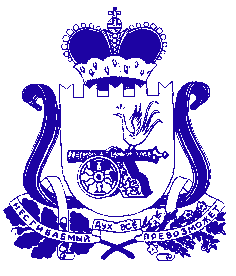 АДМИНИСТРАЦИЯ МУНИЦИПАЛЬНОГО ОБРАЗОВАНИЯ «КРАСНИНСКИЙ РАЙОН»  СМОЛЕНСКОЙ ОБЛАСТИП О С Т А Н О В Л Е Н И Еот 04.02.2021  № 37Об утверждении Порядка предоставленияиз бюджета муниципального образования«Краснинский район» Смоленской областисубсидий некоммерческим организациям, не являющимся государственными(муниципальными) учреждениями, -общественным организациям инвалидов иветерановВ соответствии с пунктом 2 статьи 78.1 Бюджетного кодекса Российской Федерации, Постановлением Правительства Российской Федерации от 07.05.2017 № 541 «Об общих требованиях к нормативным правовым актам, муниципальным правовым актам, регулирующим предоставление субсидий некоммерческим организациям, не являющимся государственными (муниципальными) учреждениями», в целях финансовой поддержки общественных организаций, осуществляющих на территории муниципального образования «Краснинский район» Смоленской области  деятельность, направленную на поддержку инвалидов и ветеранов, руководствуясь Уставом муниципального образования «Краснинский район» Смоленской области, Администрация муниципального образования «Краснинский район» Смоленской области  постановляет:1. Утвердить прилагаемый Порядок предоставления из бюджета муниципального образования «Краснинский район» Смоленской области  субсидий некоммерческим организациям, не являющимся государственными (муниципальными) учреждениями, - общественным организациям инвалидов и ветеранов.2. Признать утратившим  силу постановление Администрации муниципального образования «Краснинский район» Смоленской области от 28.12.2017 № 766 «Об утверждении Порядка предоставления из бюджета муниципального района субсидии некоммерческим организациям, не являющимся государственными  (муниципальными) учреждениями».3.  Отделу правового и информационного обеспечения Администрации муниципального образования «Краснинский район» Смоленской области (И.А. Малихов) разместить настоящее постановление на официальном сайте муниципального образования «Краснинский район» Смоленской области.5. Настоящее постановление вступает в силу со дня его официального опубликования.6. Контроль за исполнением настоящего постановления оставляю за собой.Глава муниципального образования«Краснинский район»Смоленской области						  	    С.В. АрхипенковУтвержденпостановлением Администрациимуниципального образования«Краснинский район»Смоленской областиот _____________ № ____ПОРЯДОКПРЕДОСТАВЛЕНИЯ ИЗ БЮДЖЕТА МУНИЦИПАЛЬНОГО ОБРАЗОВАНИЯ «КРАСНИНСКИЙ РАЙОН»  СМОЛЕНСКОЙ ОБЛАСТИ СУБСИДИЙНЕКОММЕРЧЕСКИМ ОРГАНИЗАЦИЯМ, НЕ ЯВЛЯЮЩИМСЯ ГОСУДАРСТВЕННЫМИ (МУНИЦИПАЛЬНЫМИ) УЧРЕЖДЕНИЯМИ, - ОБЩЕСТВЕННЫМ ОРГАНИЗАЦИЯМИНВАЛИДОВ И ВЕТЕРАНОВ1. Общие положения1.1. Настоящий Порядок разработан на основании Федерального закона от 12.01.96 N 7-ФЗ «О некоммерческих организациях», Федерального закона от 06.10.2003 N 131-ФЗ «Об общих принципах организации местного самоуправления в Российской Федерации», в соответствии с пунктом 2 статьи 78.1 Бюджетного кодекса Российской Федерации и определяет цель и условия предоставления из бюджета муниципального образования «Краснинский район» Смоленской области  субсидий некоммерческим организациям, не являющимся государственными (муниципальными) учреждениями, - общественным организациям инвалидов и ветеранов (далее - субсидии, организации).1.2. Предоставление субсидий в рамках настоящего Порядка производится в пределах лимитов бюджетных обязательств, предусмотренных на эти цели на соответствующий финансовый год и плановый период.1.3. Администрация муниципального образования «Краснинский район» Смоленской области (далее Администрация) является получателем бюджетных средств, до которого в соответствии с бюджетным законодательством Российской Федерации доведены в установленном порядке лимиты бюджетных обязательств на предоставление субсидий на соответствующий финансовый год (далее - главный распорядитель бюджетных средств).1.4. Целью предоставления субсидий является финансирование расходов, связанных с уставной деятельностью организаций и развитием их материальной базы, в том числе:- на реализацию мероприятий, проводимых организациями в целях достижения уставных задач в сфере социальной поддержки;- на участие в мероприятиях, посвященных знаменательным и памятным датам, установленным в Российской Федерации, Смоленской области и Краснинском районе;- на организацию и/или проведение мероприятий (конференций, семинаров, заседаний, совещаний, круглых столов) в соответствии с утвержденным организацией планом работы на год (расходы на организацию питания участников мероприятия; приобретение канцелярских принадлежностей; аренду транспорта, помещений, оборудования, оргтехники для проведения мероприятий; расходы по оплате договоров гражданско-правового характера, предметом которых является организация и/или проведение мероприятий; услуг по тиражированию);- на поздравление ветеранов с памятными датами, установленными в Российской Федерации, Смоленской области и Краснинском районе (покупка цветов, памятных сувениров);- на организацию поездок (в том числе экскурсионных) ветеранов и инвалидов;- на проведение мероприятий по патриотическому воспитанию молодежи;- на приобретение канцелярских принадлежностей, мебели, оборудования, расходных материалов к оргтехнике, числящейся на балансе организации, для осуществления уставной деятельности;- на аренду помещений, оборудования, оргтехники для осуществления уставной деятельности;- на расходы по оплате коммунальных услуг по адресу (местонахождению) организации (арендуемого либо находящегося в оперативном управлении или в собственности организации здания (помещения));- на почтово-телеграфные расходы, связанные с осуществлением уставной деятельности;- на услуги телефонной связи, в том числе на услуги мобильной радиосвязи по адресу (местонахождению) организации (арендуемого либо находящегося в оперативном управлении или в собственности организации здания (помещения));- на подписку для организации не более 3 видов периодических и справочных изданий в количестве до 10 экземпляров каждого вида;- на приобретение проездных документов на городской пассажирский транспорт (кроме такси) для нужд организации (не более 3 документов каждого вида);- на услуги Интернета для организации.1.5. Приобретение за счет полученных средств, предоставленных в целях финансового обеспечения затрат организаций, иностранной валюты, за исключением операций, осуществляемых в соответствии с валютным законодательством Российской Федерации при закупке (поставке) высокотехнологичного импортного оборудования, сырья и комплектующих изделий, а также связанных с достижением целей предоставления указанных средств иных операций, определенных настоящим Порядком, не допускается.1.6. Критерии отбора для предоставления субсидий:- организация должна быть зарегистрирована и осуществлять свою деятельность на территории муниципального образования «Краснинский район» Смоленской области  не менее трех лет, а также соответствовать требованиям, установленным Порядка;2. Условия и порядок предоставления субсидий2.1. Субсидии предоставляются организациям в случаях, порядке и размере, установленных решением Краснинской районной Думы муниципального образования «Краснинский район» Смоленской области  на соответствующий финансовый год.2.2. Субсидии предоставляются организациям на конкурсной основе.2.3. Организацию конкурса по предоставлению организациям субсидий (далее - конкурс) осуществляет Администрация, на которое возложено соответствующее полномочие.2.4. Для проведения конкурса главный распорядитель бюджетных средств создает конкурсную комиссию.2.5. Состав конкурсной комиссии утверждается распоряжением Администрации, которая осуществляет свои полномочия на основании Порядка проведения конкурса на предоставление субсидий из бюджета муниципального района  некоммерческим организациям, не являющимся государственными (муниципальными) учреждениями, - общественным организациям инвалидов и ветеранов.2.6. На основании протокола заседания конкурсной комиссии главный распорядитель бюджетных средств в течение 5 рабочих дней заключает с победителем конкурса соглашение (договор) о предоставлении из бюджета муниципального образования «Краснинский район» Смоленской области  субсидии некоммерческой организации, не являющейся государственным (муниципальным) учреждением (далее - соглашение).Типовая форма соглашения устанавливается финансовым органом Администрации.2.7. Главный распорядитель бюджетных средств ежеквартально на основании заявок осуществляет перечисление субсидий на расчетные счета организаций, открытые в кредитных учреждениях, в соответствии с соглашением в пределах средств, предусмотренных на эти цели в бюджете муниципального образования «Краснинский район» Смоленской области  на очередной финансовый год.2.8. Условием предоставления субсидии является ее расходование строго по целевому назначению, определенному протоколом заседания конкурсной комиссии, соглашением, сметой расходов (Приложение №1) субсидии на соответствующий год и настоящим Порядком.2.9. Средства бюджета муниципального образования «Краснинский район» Смоленской области , предоставленные в виде субсидий, должны быть использованы на установленные цели в течение срока действия соглашения.2.10. Допускается перенос не использованных в текущем квартале средств субсидии на следующий квартал в пределах текущего финансового года по той же статье расходов в рамках сметы расходов.2.11. Не использованные в отчетном финансовом году остатки средств субсидии подлежат перечислению в бюджет муниципального образования «Краснинский район» Смоленской области .3. Требования к отчетностиОрганизации ежеквартально представляют главному распорядителю бюджетных средств отчеты об использовании субсидий по форме согласно приложению N 2 к Порядку.4. Контроль за соблюдением условий, целей, порядкапредоставления субсидий и ответственность за их нарушение4.1. Контроль за целевым использованием субсидий осуществляет главный распорядитель бюджетных средств и органы муниципального финансового контроля путем проведения плановых и (или) внеплановых проверок. В случае нецелевого использования субсидий главный распорядитель бюджетных средств приостанавливает предоставление субсидий до момента устранения обстоятельств, послуживших основанием для приостановления предоставления субсидий.В случае неустранения обстоятельств, послуживших основанием для приостановления предоставления субсидий в установленный требованием главного распорядителя бюджетных средств срок, а также в случае нарушения организацией условий и порядка предоставления субсидий, они подлежат возврату в бюджет муниципального образования «Краснинский район» Смоленской области  в течение десяти рабочих дней со дня получения соответствующего письменного требования Администрации.При отказе организации от добровольного возврата субсидии в бюджет муниципального образования «Краснинский район» Смоленской области  она подлежит возврату в судебном порядке в соответствии с действующим законодательством Российской Федерации.4.2. Орган внутреннего муниципального финансового контроля один раз в год осуществляют обязательные проверки соблюдения получателями субсидий условий, целей и порядка предоставления субсидий.Приложение N 1к ПорядкуФормаУтверждена в сумме _____________________,в т.ч. фонд заработной платы ____________Вышестоящий распорядитель бюджетных средств _________ _____________________                                            (подпись) (расшифровка подписи)                          Смета расходов субсидии                                на ____ годГлавный бухгалтер ______________________Руководитель ___________________________«___» _______________ 20__ г.Приложение N 2к ПорядкуФормаОтчет о расходах,источником финансового обеспечения которых является Субсидия на "__" ____________ 20__ г. Наименование Получателя ___________________________________________________Периодичность: квартальная, годоваяЕдиница измерения: рубль (с точностью до второго десятичного знака)Руководительнекоммерческой организации         __________________/____________________/                                       (подпись)            (Ф.И.О.)Бухгалтернекоммерческой организации         __________________/____________________/                                       (подпись)            (Ф.И.О.)Дата составления: «___» _____________ 20__ г.М.П.Доходы (тыс. руб.)Доходы (тыс. руб.)Доходы (тыс. руб.)Доходы (тыс. руб.)Доходы (тыс. руб.)Доходы (тыс. руб.)Доходы (тыс. руб.)Доходы (тыс. руб.)Доходы (тыс. руб.)Доходы (тыс. руб.)Доходы (тыс. руб.)Доходы (тыс. руб.)Доходы (тыс. руб.)всеговсегоI кварталI кварталII кварталII кварталIII кварталIII кварталIV кварталIV кварталБюджетное финансированиеБюджетное финансированиеБюджетное финансированиеСпонсорская помощьСпонсорская помощьСпонсорская помощьВсего доходовВсего доходовВсего доходовРасходы (тыс. руб.)Расходы (тыс. руб.)Расходы (тыс. руб.)Расходы (тыс. руб.)Расходы (тыс. руб.)Расходы (тыс. руб.)Расходы (тыс. руб.)Расходы (тыс. руб.)Расходы (тыс. руб.)Расходы (тыс. руб.)Расходы (тыс. руб.)Расходы (тыс. руб.)Расходы (тыс. руб.)наименование показателякод экономической классификациивсегов том числе за счетв том числе за счетI кварталI кварталII кварталII кварталIII кварталIII кварталIV кварталIV кварталнаименование показателякод экономической классификациивсегобюджетных обязательствспонсорской помощибюджетных обязательствспонсорской помощибюджетных обязательствспонсорской помощибюджетных обязательствспонсорской помощибюджетных обязательствспонсорской помощи12345678910111213ИтогоНаименованиеКОСГУУтверждено 
ассигнованийОбъем     
финансированияКассовый
расход Остаток средств на счете   1      2      3      4       5    6     Оплата труда начисления
на оплату труда       210     0Заработная  плата       211     0Прочие     выплаты     212     0Начисление  на    оплату
труда       213     0Приобретение услуг       220     0Услуги связи
(почтовые   расходы)    221     0Транспортные услуги      222     0Услуги по содержанию  
имущества   (заправка   
картриджей) 225     0Прочие      услуги      226     0Прочие      расходы     290     0Поступление нефинансовых
активов     300     0Увеличение  стоимости   
основных    средств     310     0Увеличение стоимости   
материальных запасов     340     0ИТОГО       0